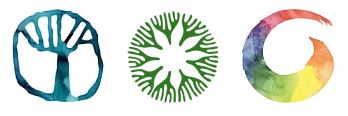 2023 metų priėmimo į Valdorfo mokyklas Vilniuje ANKETA(pildydami anketą, plėskite langelius pagal poreikį)I. Pagrininiai duomenys  Prioriteto tvarka (nuo 1 iki 3) nurodykite mokyklą (-as), kurioje norėtumėte ugdyti savo vaiką:II. Duomenys apie vaiką ir tėvusLankyti darželiai:Šeimos kontaktinė informacija – mama, tėtis, globėjai, kt. Vardas, pavardė, telefonai, el.pašto adresai, gyvenamosios vietovės/rajono pavadinimas (kur gyvena vaikas).Ar vaikas turi sveikatos problemų, apie kurias turėtų žinoti mokytojai? Parašykite jeigu Jums yra žinomi arba vaikui buvo nustatyti vystymosi, elgesio ar emociniai sutrikimai.Šeimos požiūris į ekranus. Kiek laiko per dieną/savaitę vaikas praleidžia prie televizoriaus, kompiuterio, planšetės, išmanaus telefono, kitų įrenginių su ekranais?Užpildykite, jeigu vaiko broliai/seserys lanko Valdorfo pedagogika grindžiamą ugdymo įstaigą.Nurodykite kurią įstaigą lanko, vaiko vardą, grupę / klasę.Užpildykite, jeigu vaiko tėvai/vienas iš tėvų dirba Valdorfo pedagogika grindžiamoje ugdymo įstaigoje.Nurodykite asmenį, įstaigą ir pareigas. III. MotyvacijaParašykite, kodėl norėtumėte leisti savo vaiką į Valdorfo pedagogika grindžiamą mokyklą?Dėl kokių priežasčių renkatės mokyklą, kurią prioriteto tvarka nurodėte pirmu numeriu? Kokie Jūsų lūkesčiai mokyklai?SVARBU Pateikdami anketą Jūs patvirtinate, kad esate susipažinęs su Valdorfo pedagogika ir žinote, kad mokykloje ugdymas organizuojamas vadovaujantis Valdorfo pedagogine sistema. Pateikdami anketą Jūs patvirtinate, kad esate susipažinę su mokyklų mokesčio sistemomis. Pateikdami anketą sutinkate, kad anketoje pateikti duomenys būtų tvarkomi mokinių priėmimo į Vilniaus Valdorfo mokyklas proceso organizavimui.`			Anketą užpildžiusio asmens vardas, pavardė, parašas. Galite pasirašyti ir el.parašu. Data:Dėkojame už atsakymus.Bendro priėmimo į Vilniaus Valdorfo mokyklas grupėUžpildytą ir pasirašytą anketą pateikite čia: https://lvmasociacija.lt/naujienos/priemimas-2023-vilnius/ Vaiko vardas (-ai):Gimimo data:Pavardė (-ės):Prašoma priimti į 1klasę nuo 2023 rugsėjo 1 d.Vilniaus Valdorfo MokyklaVilniaus Valdorfo Žalioji MokyklaVilniaus Valdorfo Atviroji Mokykla2023-01-__